9ème Année :Module n°4 : Métiers d’hier, métiers aujourd’hui.                   Hédia Riahi Rezgui.L’expression de l’opinion : Consolidation,  Remédiation            Pour exprimer une opinion, pour formuler vis-à-vis d’une personne, au sujet d’un fait, par rapport à un objet où à une idée, on peut utiliser :1-Un verbe d’opinion : penser ; croire ; estimer ; considérer ; trouver ; juger ; imaginer ; affirmer ; annoncer ; déclarer ; dire ; raconter ; assurer ; attester ; compter ; être sûr ; présumer ; douter..2-Une préposition ou locution prépositive ou un GN : selon moi ; pour eux ; à notre avis ; d’après les témoins ; pour nous ; d’après lui ; selon untel ; j’ai le sentiment que ; j’ai l’impression que….3-Une tournure impersonnelle : il paraît que ; il est certain que ; il me semble que ; il est évident que ; il n’est pas impossible que ; il se peut que ; il est temps que..4-Les verbes de doute : douter ; nier ; contester ; démentir..Il est douteux que ; il est possible que ; il est contestable ; il est peu probable que ; il est discutable que ; rien n’est moins sûr..5-Un adjectif appréciatif : (formidable ; beau ; utile ; excellent ; prodige ; généreux..) ou déprécatif : (médiocre ; terrible ; pénible…)Les verbes d’opinion sont suivis de l’indicatif quand ils sont à la forme affirmative :*Pierre a l’impression que son enfant dort. // * Il admet que c’est de sa faute. Ces verbes-là sont suivis du subjonctif quand ils sont à la forme négative ou interrogative :*Je ne suis pas sûr que nous tenions tous dans la voiture.*Pensez-vous qu’on réussisse à guérir cette maladie.9ème Année :Module n°4 :Métiers d’hier, métiers aujourd’hui.                    Hédia Riahi Rezgui.L’expression de la cause  et de la conséquence : Consolidation,  RemédiationLa cause : La raison, le motif, l’explication d’un fait. Elle est toujours liées au résultat ( la conséquence) un rapport logique entre les deux.1-La cause dans la phrase simple : La cause est exprimée par :*Un nom : la cause de son retard est la panne de sa voiture.*Un verbe :un court circuit provoqua l’incendie.*Un groupe nominal introduit par une préposition : :* grâce à : si la conséquence est jugée positive exp :Les policiers communiquent à distance grâce à une radio allumée en permanence. * à cause de : si la conséquence est jugée négative exp :Le flic appelle des renforts à cause d’une violente bagarre , qui s’est éclaté entre un groupe de jeunes. * à force de + infinitif : exp : A force de travailler, la jeune femme s’est forgé une place parmi les grandes figures de la mode.* faute de :exp : je n’ai pas acheté de violent faute de moyens. * par manque de ; sous prétexte de( fausse raison ) : exp : beaucoup de jeunes refusent de pratiquer  certains métiers sous prétexte de mauvais paiement.* par ; pour : qui peut aussi être suivi d’un infinitif. : exp : Il m’a cassé mon instrument de musique par jalousie. //Il a été puni pour méchanceté.( pour avoir été méchant.)Remarque :a)Procédés lexicaux : résulte de ; tenir à ; s’exprimer par ; être le fait de ; le produit de ; avoir pour origine ; la raison ; la cause ; le motif ; .b) mots de coordination marquant la cause :* car : exp : il amis son imperméable, car il pleut. / * En effet : exp : nous avons attendu longtemps au guichet, il n’y avait en effet beaucoup de monde.2-La cause dans la phrase complexe : La cause est exprimée par une proposition subordonnée  circonstancielle  introduite par une locution conjonctive :*Par ce que :( cause réelle ignorée du destinataire) : Je dois partir parce que je suis malade*puisque :( attendu que ; du moment que ; vu que ; étant donné que) ; cause réelle connue du destinataire.exp : Prends ma voiture puisque la tienne est en panne. *Comme :( toujours  au début de la phrase) : Comme tu ne dis rien, je m’en vais.*Sous prétexte que : cause jugée fausse : Il n’est pas venu à la fête sous prétexte qu’il était malade.9ème Année :Module n°4 : Métiers d’hier, métiers aujourd’hui.                   Hédia Riahi Rezgui.L’expression de la cause  et de la conséquence : Consolidation,  RemédiationII-La conséquence : le résultat ; l’effet produit par la cause ou qui se déroule.1-Dans la phrase simple : La conséquence est exprimée par :*Par un nom :( le résultat ; la conséquence ) : exp : Sa réussite est le résultat( la conséquence ) de ses entraînements réguliers.*Un verbe :( résulter ; venir de…) ou encore d’un infinitif introduit par :- de manière à+ inf : les écologistes réagissent de manière à limiter les dégâts.-de façon à+ inf. : Sarah est la seule femme de la brigade de façon à être considérée comme une mascotte.-au point de : Elle travaille au point de perdre le souffle.-Trop + adj. +pour. +inf.( conséquence liée à un degré d’intensité) : Il est trop tendre pour la repousser.Remarque : 1) Les procédés lexicaux : résulter ; découler ; venir de ; ressortir de ; être le résultat de ; avoir pour conséquence… 2)Mots de coordination marquant la conséquence : *C’est pourquoi : ce projet ne lui paraissait pas valable, c’est pourquoi il y a renoncé.     *Donc : il est malade. Il n’a donc pas  assister à la réunion.                                                           * Alors : Paul n’arrivait pas. Alors on est parti sans lui.2-Dans la phrase complexe :La conséquence est exprimée par une proposition subordonnée circonstancielle toujours placée après la principale.a)Conséquence pure et simple :elle est introduite par : *Si bien que : c’est la conjonction la plus utilisée : exp : Il n’a pas travaillé, si bien qu’il n’a pas été reçu.*De sorte que : (conjonction d’emploi plus rare) : exp : Elle était sans arrêt malade de sorte qu’elle a demandé un emploi à mi-temps.*De telle manière que : Elle  lui a parlé de telle manière qu’elle a été convaincu.*de telle sorte que : Il a fait ses réservations dès le premier jour de telle sorte qu’il a obtenu les places qu’ils désirait.*Au point que : Elle est belle au point que ses patron lui proposent de quitter leur femme pour l’épouser.b) Conséquence liée à un degré d’intensité : on emploie :*Si….que : il n’avait pas d’argent, mais sa colère était si grande qu’il n’y pensait plus ( J. Kessel).*Tellement…..que : Il a tellement travaillé qu’il réussi ( verbe + tellement + que =tellement se place entre l’auxiliaire  et le verbe)*Tellement+( adj. ou adv.) + que : Il est tellement malade qu’il garde le lit.*à tel point que : Il était fatigué, à tel point qu’il s’est endormi.+  mode employé : indicatif.c)Mode subjonctif :*Trop +pour que :*assez + pour que :                                       + Subjonctif*Trop peu :*Il y a trop de monde ici pour que nous puissions installer notre tente.*Il parle trop pour que je lui fasse confiance.9ème Année :Module n°4 : Métiers d’hier, métiers aujourd’hui.                   Hédia Riahi Rezgui.Le mode subjonctif : Consolidation,  RemédiationLe subjonctif est employé dans :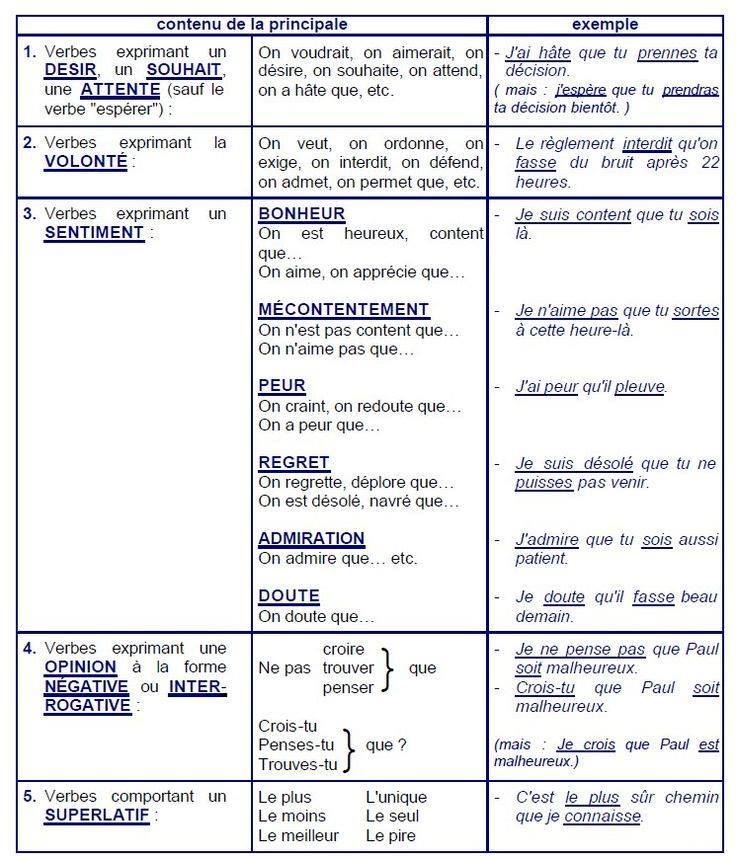 Module n°4 : Métiers d’hier, métiers aujourd’hui.                    Hédia Riahi Rezgui.Le mode subjonctif : Consolidation,  RemédiationL’expression de l’opinion :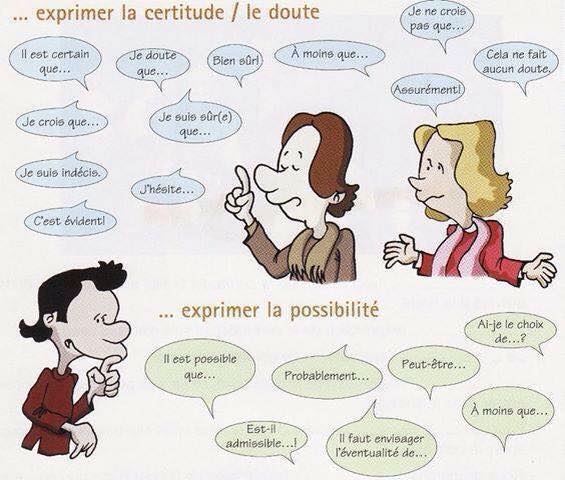 Exercice : Exprimez une opinion contraire à celle exprimée dans chacune des phrases suivantes : exp : Ce métier est facile Moi, je trouve qu’il est facile.--> Moi, je ne pense pas qu’il soit facile.*a)Cet ouvrier est très adroit …………………………………………………………….   ……………………. …………………………………………………………………………………………………………………………………………..*b)Le travail qu’il a choisi lui convient parfaitement.-->……………………………………………………..  ………………………………………………. ……………………………………………………………………………………..*c)La pièce de cet artisan nous a vendue est très chère.-->…………………………………………………   ……………………………………………………………… …………………………………………………………………….9ème Année :Module n°4 : Métiers d’hier, métiers aujourd’hui.                   Hédia Riahi Rezgui.Le mode subjonctif : Consolidation,  Remédiation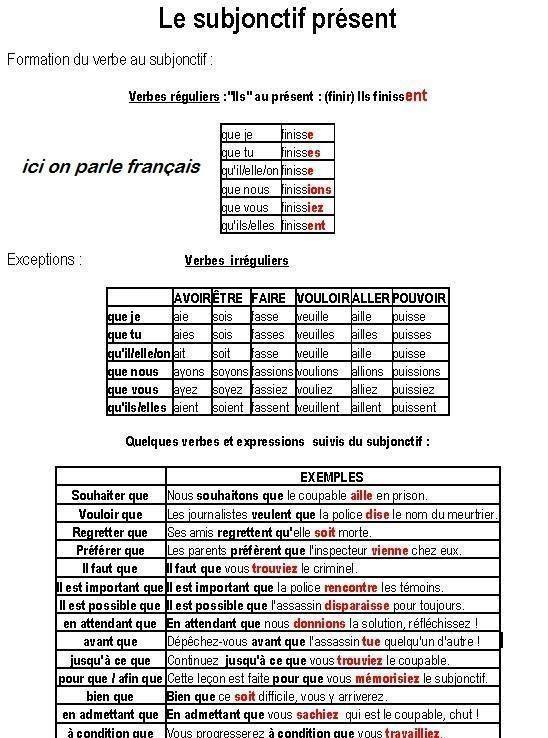 9ème Année :Module n°4 : Métiers d’hier, métiers aujourd’hui.                   Hédia Riahi Rezgui.Ecrit : Organisateurs textuels :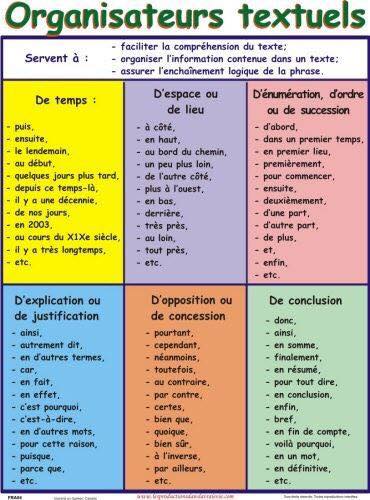 